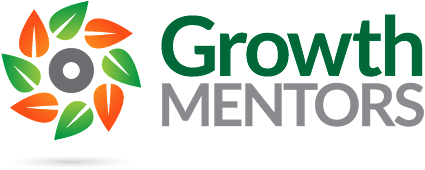 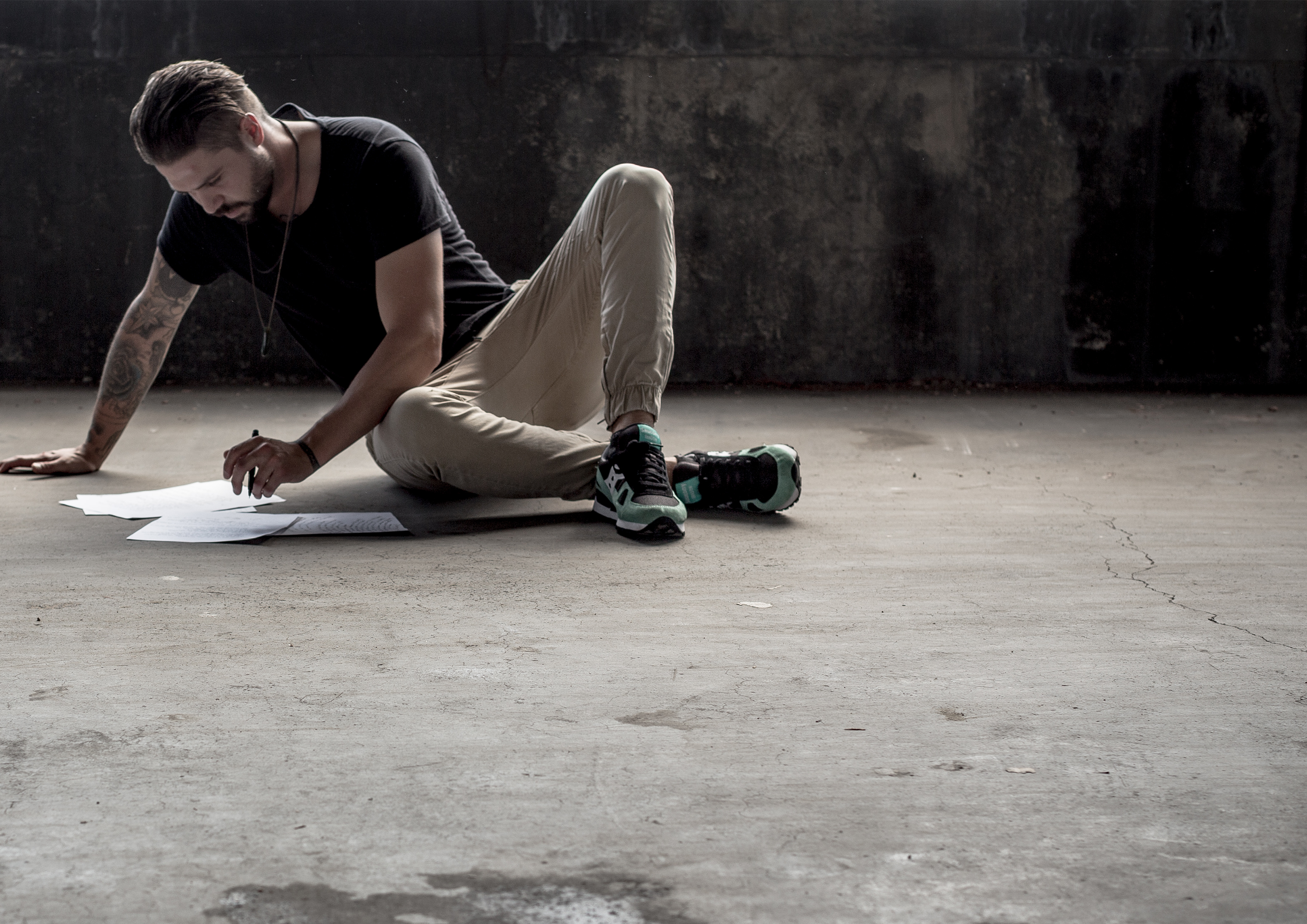 Your Business MojoWhat’s it all about (The bigger picture – when thinking of your clients’ needs?)(What is it that your clients and team want to be involved with?)Desired Income:$How does this fit your Desired LifestyleBusiness Turnover:                                                                                                      $_________________Average Client Spend annually                                           $_________________How many clients do you need?                                        # ___________Your Commitment to this! (Time, effort & energy)              Just income OR a legacy or an asset to sell: Income Production – Just close when doneIf Asset: Describe the business as a saleable itemWhat does the business do?Describe the product/service rangeWhat do clients buy?(What would they say you give them)Think Ferrari Vs. HyundaiWhy clients come to this business?Is there something that makes you unique in the industry?About the clients?Typical Key Client (Who Buys)Average Client Size (Staff/Sales turnover)Describe the person who buys  Demographic info (about them)	  Psychographic Info (what they think about and why they buy)How does the business look?PremisesStaffHow does the business feel?What do you stand for?What are you against?Culture (how staff act and treat each other & Clients)Atmosphere (How the place feels)